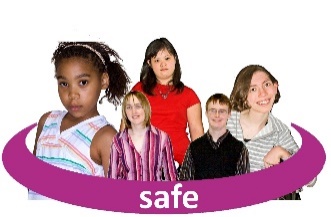 Mae’r daflen ffeithiau hon yn ymwneud â:Amddiffyn Plant 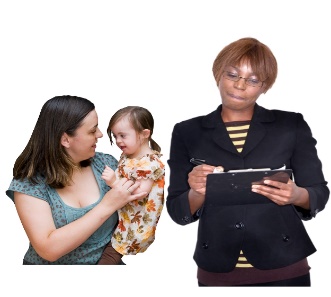 Mae’n ddyletswydd ar bob Cyngor i sicrhau bod pob plentyn yn ddiogel.Rhaid iddynt ymchwilio os ydynt yn credu bod plentyn mewn perygl.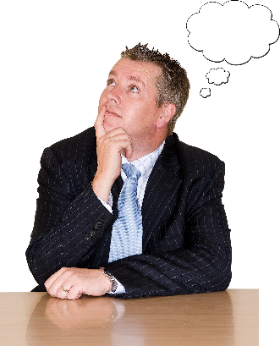 Beth ydych yn ei wneud cyn i chi gysylltu â’r Ombwdsmon?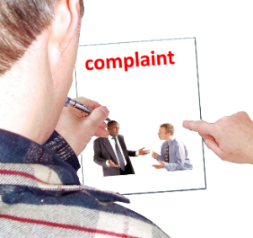 Cwyno wrth y Cyngor.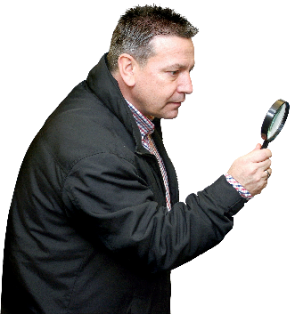 Beth gall yr Ombwdsmon ei wneud?Gallwn wneud rhywbeth os: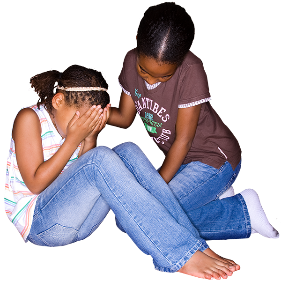 nad oedd y Cyngor wedi gwirio’n gywir a oedd plentyn mewn perygl.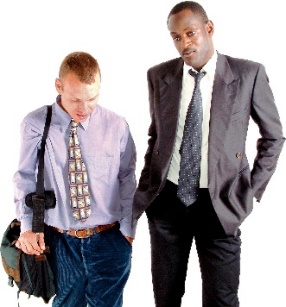 ni siaradodd y cyngor â’r bobl neu’r gwasanaeth sy’n gofalu am y plentyn.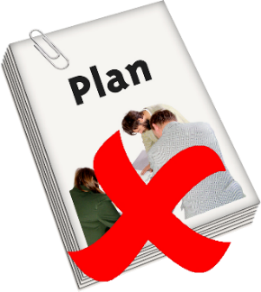 ni wnaeth y Cyngor gynlluniau da i gadw plentyn yn ddiogel.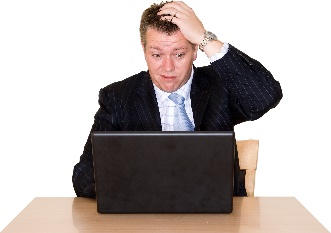 Beth na all yr Ombwdsmon ei wneud? Ni allwn wneud unrhywbeth ynghylch: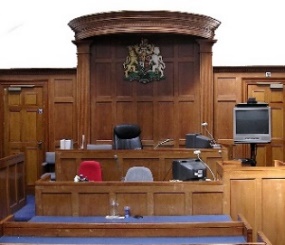 y Cyngor yn penderfynu i fynd i lys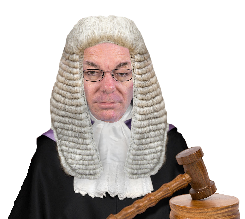 unrhyw beth y mae’r llys yn ei wneud.  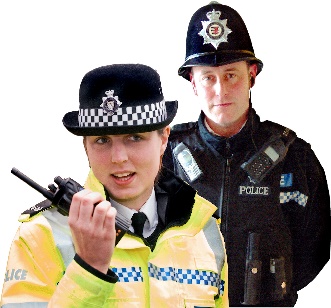 camau a gymerwyd gan yr Heddlu.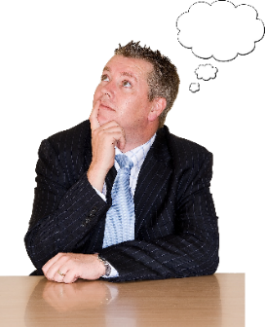 Pethau i’w hystyried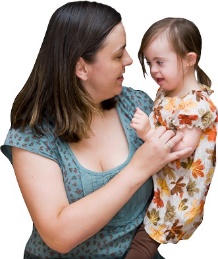 Mae amddiffyn plant yn ymwneud â’r hyn sydd orau i’r plentyn. Gall yr Ombwdsmon ddweud wrth y Cyngor am yr hyn yr ydym yn credu y dylai ei wneud os yr ydym yn credu ei fod wedi gwneud rhywbeth o’i le. 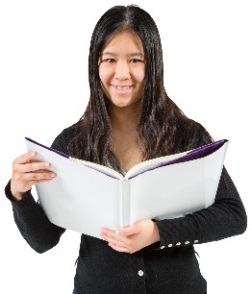 Mwy o wybodaeth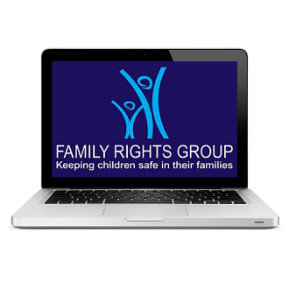 Gallwch gael cyngor gan yGrŵp Hawliau Teulu ar: 0808 801 0366 Neu yn: www.frg.org.uk 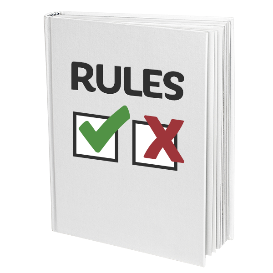 Gallwch ddarllen y rheolau ynghylch Amddiffyn Plentyn yn: www.awcpp.org.uk.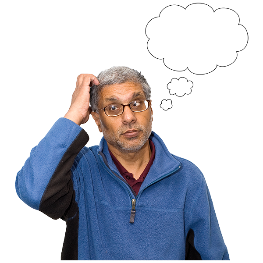 Os ydych yn dal yn ansicr os gall yr Ombwdsmon helpu, cysylltwch â ni.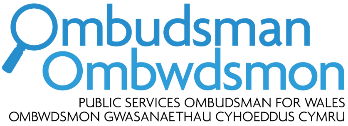 Sut i gysylltu â’r Ombwdsmon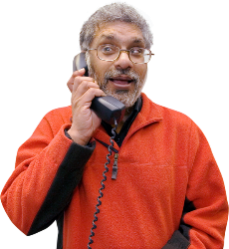 0300 790 0203holwch@ombwdsmon.cymruwww.ombwdsmon.cymru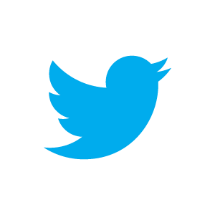 @OmbudsmanWales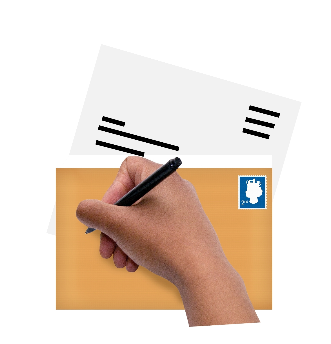 Ombwdsmon Gwasnaethau Cyhoeddus Cymru1 Ffordd yr Hen GaePencoedCF35 5LJ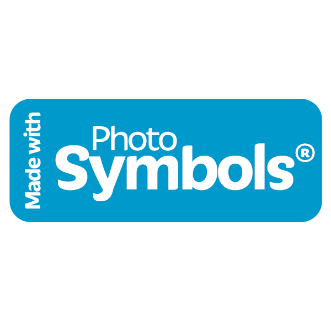 Paratowyd y daflen hawdd ei ddarllen hon gan Barod CIC gan ddenfyddio Photosymbols.